Priorities for the WeekWeekly Calendar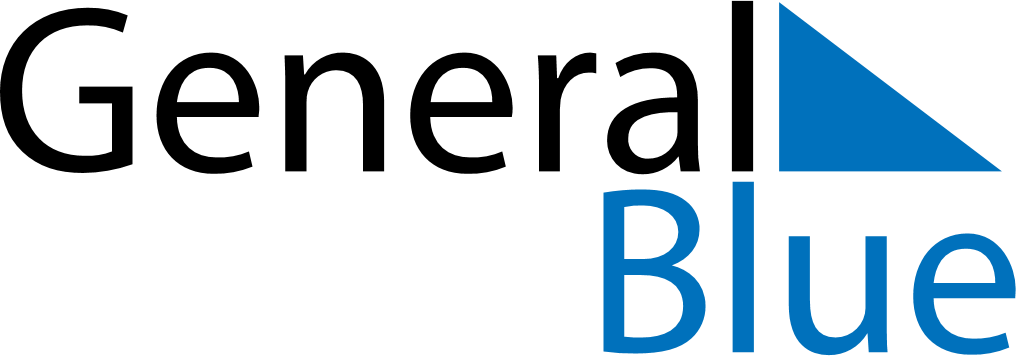 June 28, 2027 - July 4, 2027Weekly CalendarJune 28, 2027 - July 4, 2027Weekly CalendarJune 28, 2027 - July 4, 2027Weekly CalendarJune 28, 2027 - July 4, 2027Weekly CalendarJune 28, 2027 - July 4, 2027Weekly CalendarJune 28, 2027 - July 4, 2027Weekly CalendarJune 28, 2027 - July 4, 2027Weekly CalendarJune 28, 2027 - July 4, 2027MONJun 28TUEJun 29WEDJun 30THUJul 01FRIJul 02SATJul 03SUNJul 046 AM7 AM8 AM9 AM10 AM11 AM12 PM1 PM2 PM3 PM4 PM5 PM6 PM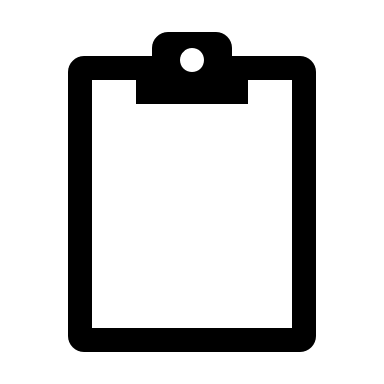 